Mesquite UnitedEmbrace DiversityHenrie House Lesson #2This week, focus on how we all have different strengths and we are all different in our abilities.Focus: Have students turn and talk about something they are really good at. It could be in a certain subject at school, a sport, a hobby such as puzzles, no restrictions! Give them a minute to share and then have students discuss something that is hard for them. Again, this could be at home or at school. Have a conversation with students that another way we are all different and have diversities can be in what we are good at or in how we learn. Explain that we all do not learn the same and we all have different strengths and things we are good at. A point to make may be that this is another reason why throughout school they are taught in different ways and using different strategies. Some people learn by listening, while others learn from watching or by doing an activity.  Though we are not all the same in what we are good at or in how we learn, we should recognize strengths in each other and praise them!You can use the book “Giraffes Can’t Dance by Giles Andreae. There is a copy in our library on display, or below is a link to a Scholastic read aloud. https://www.youtube.com/watch?v=zvuNjPLP9J0-Feel free to use the story to incorporate a writing activity or in any other way that you choose.  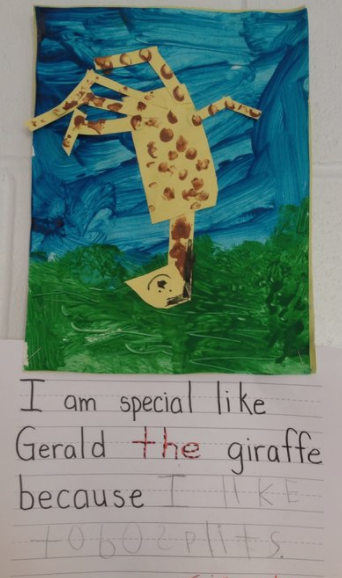 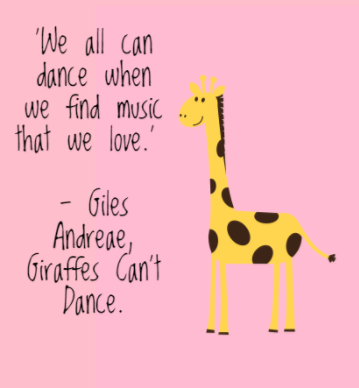 